Summary: A motivated, committed and reliable native English speaker with a wide range of experience teaching to adults in South Korea, able to work on my own initiative scheduling, preparing and completing teaching tasks. Experience of using a range of proprietary and in-house materials, with two TEFL qualifications. Education 	 Anglia Ruskin University, Cambridge, United Kingdom			September 1988 - June 1990B.Sc. (Hons.) Cell and Molecular Science	University of Wales Institute, Cardiff, United Kingdom				September 1985 - June 1988B/TEC HND Applied BiologyIntroductory Certificate in TEFL						April 1995Norwood Certificate in TEFL						January 2002     -  July 2002Teaching-related ExperienceEnglish Instructor, Air Force Aviation Science High School, 	March 12th 2018   – 	Feb 28th 2019Jinju, Republic of South KoreaEnglish Instructor for third grade students at a Korean Air Force high school in Jinju.TESOL Instructor, Times Media, Daegu,				March 8th 2017      –    March 7th 2018South KoreaInstructor for TESOL Teacher Certificate trainees on behalf of Times Media and the California State University, Long Beach, California (awarding body).English Instructor, Study Factory, Daegu, South Korea	February 2016     –    February 2017Teaching English conversation to a variety of students in Daegu.English Instructor, Carrot English, Okpo, 			March 2015          –    December 2015Geoje-si, Kyungsangnam-do, South KoreaTeaching business conversation and writing to a variety of adult employees at companies such as Daewoo, Doosan and Welliv in various cities in the Kyungnam area.English Instructor, London School of English, Daegu, 		December 2014   –    January 2015Kyungsangbuk-do, South KoreaTeaching conversational English and writing to adult students.English Teacher, Jung-Chul English School,			February 2014     –    October 2014Changwon, Kyungsangnam-do, South KoreaTeaching English conversation to elementary and middle school students.Other Experience	Guest English Teacher, Shinmyoung Elementary School, Yangsan				September 2012  	- January 2013Native English Teacher, YBM Premier, Seomyeon, Busan, South Korea				September 2011  	- August 2012English Language Instructor, English Learning Center,Yangsan Sinmyeong Elementary School, Yangsan, Gyeongsangnam-do, South Korea							June 2010	- August  2011Guest English Teacher, Milju Elementary School,Miryang, Gyeongsangnam-do, South Korea		April 2009            	- March 2010English Teacher, Jung-Chul English School, Changwon, Gyeongsangnam-do, South Korea		July 2003 	- March 2009Additional Skills /	Experiences Wide range of skills ranging from chemical analysis to the construction and operation of PCs, experience of a range of office and other software and Linux system administration; use of multimedia and traditional teaching materials. A published writer with a book and several articles on chemical analysis. Wide experience of lesson planning and materials production.References 	Available upon requestANDREW HOLMESRoom 201, Hadae-ro 128, Hadae-dong, Jinju City 52767, Republic of South Korea경상남도 진주시 하대로 128 (하대동, 2층1호) 52767           Cell: 00821082847524       E-mail: englishguyinkorea@yahoo.comANDREW HOLMESRoom 201, Hadae-ro 128, Hadae-dong, Jinju City 52767, Republic of South Korea경상남도 진주시 하대로 128 (하대동, 2층1호) 52767           Cell: 00821082847524       E-mail: englishguyinkorea@yahoo.comANDREW HOLMESRoom 201, Hadae-ro 128, Hadae-dong, Jinju City 52767, Republic of South Korea경상남도 진주시 하대로 128 (하대동, 2층1호) 52767           Cell: 00821082847524       E-mail: englishguyinkorea@yahoo.com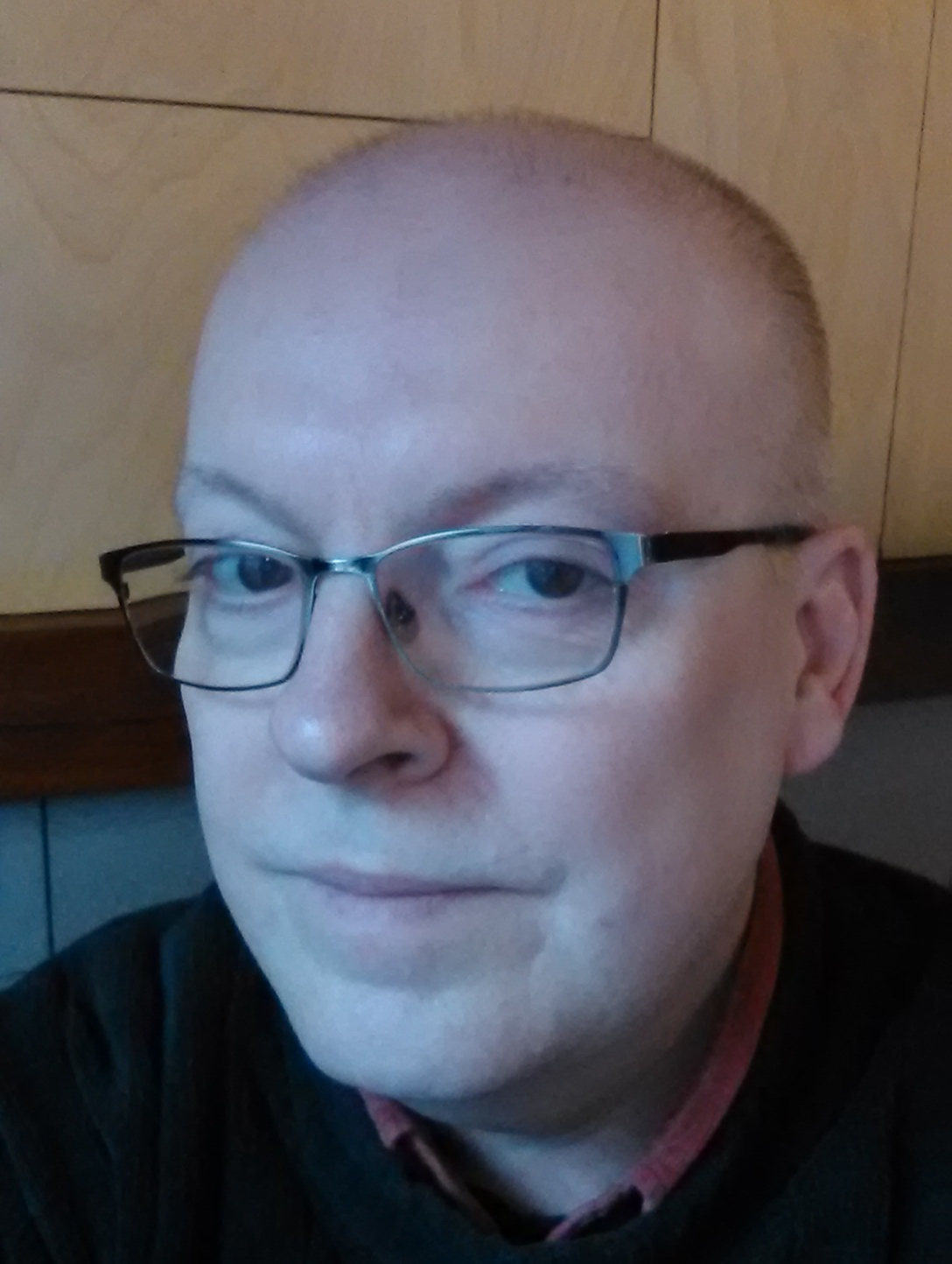 Personal DetailsDOB:	October 15th 1962       Marital Status:	SingleCitizenship:	UK                               Health:	English Ability:	Currently living in:     ExcellentNativeHadae-dong, Jinju,South Korea